Appendix A 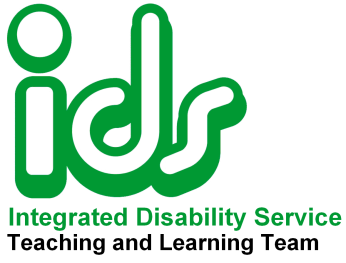 Criteria for Additional Supporth:\shared_ids\ids east\santina baddeley\inclusion grant paperwork\inclusion grant paperwork.docx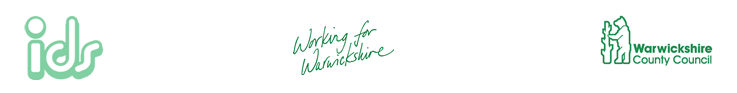 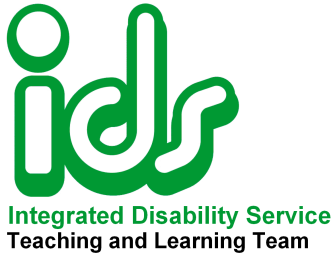 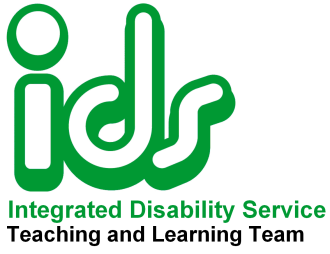 CommunicationListening and AttentionCommunicationReceptive Language (Understanding)Setting Supporting Information for Inclusion GrantSigned………………………………………..  Date……………………………………..ACCESSACCESSACCESSImpact of Individual need on Characteristics of Effective LearningImpact of Individual need on Characteristics of Effective Learning0Playing and Exploring is at the age-appropriate stage. Child responding to resources, activities, environment, other people.Playing and Exploring is at the age-appropriate stage. Child responding to resources, activities, environment, other people.Playing and Exploring is at the age-appropriate stage. Child responding to resources, activities, environment, other people.Playing and Exploring is at the age-appropriate stage. Child responding to resources, activities, environment, other people.0Active Learning is at the age-appropriate stage, child is able to maintain focus, persist when there are difficulties and enjoy their achievementsActive Learning is at the age-appropriate stage, child is able to maintain focus, persist when there are difficulties and enjoy their achievementsActive Learning is at the age-appropriate stage, child is able to maintain focus, persist when there are difficulties and enjoy their achievementsActive Learning is at the age-appropriate stage, child is able to maintain focus, persist when there are difficulties and enjoy their achievements0Creating and Thinking Critically are at the age-appropriate stage. Child is able to problem solve, make links in their learning, use previous experiences and shared thinking to move learning on.Creating and Thinking Critically are at the age-appropriate stage. Child is able to problem solve, make links in their learning, use previous experiences and shared thinking to move learning on.Creating and Thinking Critically are at the age-appropriate stage. Child is able to problem solve, make links in their learning, use previous experiences and shared thinking to move learning on.Creating and Thinking Critically are at the age-appropriate stage. Child is able to problem solve, make links in their learning, use previous experiences and shared thinking to move learning on.1Above areas require some individual support during active learning timesAbove areas require some individual support during active learning timesAbove areas require some individual support during active learning timesAbove areas require some individual support during active learning times2Beginning to show interest in and become involved with learning environmentWith adult support to make choices / maintain focusChild’s needs requires individualised planning to support access to activities and ways to record involvement Beginning to show interest in and become involved with learning environmentWith adult support to make choices / maintain focusChild’s needs requires individualised planning to support access to activities and ways to record involvement Beginning to show interest in and become involved with learning environmentWith adult support to make choices / maintain focusChild’s needs requires individualised planning to support access to activities and ways to record involvement Beginning to show interest in and become involved with learning environmentWith adult support to make choices / maintain focusChild’s needs requires individualised planning to support access to activities and ways to record involvement 3Child experiments using trial and error/May show little interest in toys and objects/May be preoccupied with using toys in an unusual wayShows curiosity towards people objects and eventsManipulates materials using a range of actionsChild needs significant differentiation of resources.Child unable to generalise learning across areas.Presentation of new activities needs significant pre-planningChild experiments using trial and error/May show little interest in toys and objects/May be preoccupied with using toys in an unusual wayShows curiosity towards people objects and eventsManipulates materials using a range of actionsChild needs significant differentiation of resources.Child unable to generalise learning across areas.Presentation of new activities needs significant pre-planningChild experiments using trial and error/May show little interest in toys and objects/May be preoccupied with using toys in an unusual wayShows curiosity towards people objects and eventsManipulates materials using a range of actionsChild needs significant differentiation of resources.Child unable to generalise learning across areas.Presentation of new activities needs significant pre-planningChild experiments using trial and error/May show little interest in toys and objects/May be preoccupied with using toys in an unusual wayShows curiosity towards people objects and eventsManipulates materials using a range of actionsChild needs significant differentiation of resources.Child unable to generalise learning across areas.Presentation of new activities needs significant pre-planning4Child learns through inbuilt reflexes and reactionsInteracts with learning environment at sensory level, or plays inappropriately with objects.Is difficult to distract when engaged in such activity Intensive Interaction approach usedChild needs high level of adult support in order to access learning environmentChild learns through inbuilt reflexes and reactionsInteracts with learning environment at sensory level, or plays inappropriately with objects.Is difficult to distract when engaged in such activity Intensive Interaction approach usedChild needs high level of adult support in order to access learning environmentChild learns through inbuilt reflexes and reactionsInteracts with learning environment at sensory level, or plays inappropriately with objects.Is difficult to distract when engaged in such activity Intensive Interaction approach usedChild needs high level of adult support in order to access learning environmentChild learns through inbuilt reflexes and reactionsInteracts with learning environment at sensory level, or plays inappropriately with objects.Is difficult to distract when engaged in such activity Intensive Interaction approach usedChild needs high level of adult support in order to access learning environmentACCESSACCESSACCESSACCESSACCESSImpact of Individual need on Group TimesImpact of Individual need on Group TimesImpact of Individual need on Group TimesImpact of Individual need on Group TimesImpact of Individual need on Group Times0Enjoys small and large group sessions, makes relevant contributions and listens and responds appropriately to others.Enjoys small and large group sessions, makes relevant contributions and listens and responds appropriately to others.Enjoys small and large group sessions, makes relevant contributions and listens and responds appropriately to others.Enjoys small and large group sessions, makes relevant contributions and listens and responds appropriately to others.Enjoys small and large group sessions, makes relevant contributions and listens and responds appropriately to others.Enjoys small and large group sessions, makes relevant contributions and listens and responds appropriately to others.Enjoys small and large group sessions, makes relevant contributions and listens and responds appropriately to others.0Is able to participate in small and large group activities though is more confident in a smaller group. Needs encouragement to participate fully in large group situations.Is able to participate in small and large group activities though is more confident in a smaller group. Needs encouragement to participate fully in large group situations.Is able to participate in small and large group activities though is more confident in a smaller group. Needs encouragement to participate fully in large group situations.Is able to participate in small and large group activities though is more confident in a smaller group. Needs encouragement to participate fully in large group situations.Is able to participate in small and large group activities though is more confident in a smaller group. Needs encouragement to participate fully in large group situations.Is able to participate in small and large group activities though is more confident in a smaller group. Needs encouragement to participate fully in large group situations.Is able to participate in small and large group activities though is more confident in a smaller group. Needs encouragement to participate fully in large group situations.0Needs some support to stay on task in large group situations. Responds to visual cues and adult instructions if repeated and given individually.Needs some support to stay on task in large group situations. Responds to visual cues and adult instructions if repeated and given individually.Needs some support to stay on task in large group situations. Responds to visual cues and adult instructions if repeated and given individually.Needs some support to stay on task in large group situations. Responds to visual cues and adult instructions if repeated and given individually.Needs some support to stay on task in large group situations. Responds to visual cues and adult instructions if repeated and given individually.Needs some support to stay on task in large group situations. Responds to visual cues and adult instructions if repeated and given individually.Needs some support to stay on task in large group situations. Responds to visual cues and adult instructions if repeated and given individually.1Needs group instructions repeating individually and additional adult support to stay focused in large group activities. Needs group instructions repeating individually and additional adult support to stay focused in large group activities. Needs group instructions repeating individually and additional adult support to stay focused in large group activities. Needs group instructions repeating individually and additional adult support to stay focused in large group activities. Needs group instructions repeating individually and additional adult support to stay focused in large group activities. Needs group instructions repeating individually and additional adult support to stay focused in large group activities. Needs group instructions repeating individually and additional adult support to stay focused in large group activities. 2Copes better in small group, familiar with familiar shorter activities and clear group routines (2)Copes better in small group, familiar with familiar shorter activities and clear group routines (2)Copes better in small group, familiar with familiar shorter activities and clear group routines (2)Copes better in small group, familiar with familiar shorter activities and clear group routines (2)Copes better in small group, familiar with familiar shorter activities and clear group routines (2)Copes better in small group, familiar with familiar shorter activities and clear group routines (2)Copes better in small group, familiar with familiar shorter activities and clear group routines (2)3Child is beginning to take part in small group activities.Behaviours observed may include; withdrawing, signs of anxiety, tearfulness, very limited attention and concentration.  May also demonstrate a range of avoidance techniques. This may include verbally expressing an unwillingness to participate.Child is beginning to take part in small group activities.Behaviours observed may include; withdrawing, signs of anxiety, tearfulness, very limited attention and concentration.  May also demonstrate a range of avoidance techniques. This may include verbally expressing an unwillingness to participate.Child is beginning to take part in small group activities.Behaviours observed may include; withdrawing, signs of anxiety, tearfulness, very limited attention and concentration.  May also demonstrate a range of avoidance techniques. This may include verbally expressing an unwillingness to participate.Child is beginning to take part in small group activities.Behaviours observed may include; withdrawing, signs of anxiety, tearfulness, very limited attention and concentration.  May also demonstrate a range of avoidance techniques. This may include verbally expressing an unwillingness to participate.Child is beginning to take part in small group activities.Behaviours observed may include; withdrawing, signs of anxiety, tearfulness, very limited attention and concentration.  May also demonstrate a range of avoidance techniques. This may include verbally expressing an unwillingness to participate.Child is beginning to take part in small group activities.Behaviours observed may include; withdrawing, signs of anxiety, tearfulness, very limited attention and concentration.  May also demonstrate a range of avoidance techniques. This may include verbally expressing an unwillingness to participate.Child is beginning to take part in small group activities.Behaviours observed may include; withdrawing, signs of anxiety, tearfulness, very limited attention and concentration.  May also demonstrate a range of avoidance techniques. This may include verbally expressing an unwillingness to participate.4Large and small group activities are inappropriate for child due to significant social /cognition delay. 1:1 activities offered as a reasonable adjustment.Large and small group activities are inappropriate for child due to significant social /cognition delay. 1:1 activities offered as a reasonable adjustment.Large and small group activities are inappropriate for child due to significant social /cognition delay. 1:1 activities offered as a reasonable adjustment.Large and small group activities are inappropriate for child due to significant social /cognition delay. 1:1 activities offered as a reasonable adjustment.Large and small group activities are inappropriate for child due to significant social /cognition delay. 1:1 activities offered as a reasonable adjustment.Large and small group activities are inappropriate for child due to significant social /cognition delay. 1:1 activities offered as a reasonable adjustment.Large and small group activities are inappropriate for child due to significant social /cognition delay. 1:1 activities offered as a reasonable adjustment.ACCESSACCESSACCESSImpact of Individual need on RoutinesImpact of Individual need on RoutinesImpact of Individual need on Routines00Child is able to follow all aspects of nursery/home routine and is happy to accept changes/unfamiliar events taking place.Child is able to follow all aspects of nursery/home routine and is happy to accept changes/unfamiliar events taking place.Child is able to follow all aspects of nursery/home routine and is happy to accept changes/unfamiliar events taking place.Child is able to follow all aspects of nursery/home routine and is happy to accept changes/unfamiliar events taking place.Child is able to follow all aspects of nursery/home routine and is happy to accept changes/unfamiliar events taking place.00Child can follow most of the nursery routines, may need some prompting from adult.Child can follow most of the nursery routines, may need some prompting from adult.Child can follow most of the nursery routines, may need some prompting from adult.Child can follow most of the nursery routines, may need some prompting from adult.Child can follow most of the nursery routines, may need some prompting from adult.11Child is having some difficulty in following the nursery routine. Needs individual visual timetable to help with this and choice making. Often on own agenda.May show signs of anxiety.Child is having some difficulty in following the nursery routine. Needs individual visual timetable to help with this and choice making. Often on own agenda.May show signs of anxiety.Child is having some difficulty in following the nursery routine. Needs individual visual timetable to help with this and choice making. Often on own agenda.May show signs of anxiety.Child is having some difficulty in following the nursery routine. Needs individual visual timetable to help with this and choice making. Often on own agenda.May show signs of anxiety.Child is having some difficulty in following the nursery routine. Needs individual visual timetable to help with this and choice making. Often on own agenda.May show signs of anxiety.22As above but showing signs of anxiety even though they have been given substantial warning that the routine will be different.As above but showing signs of anxiety even though they have been given substantial warning that the routine will be different.As above but showing signs of anxiety even though they have been given substantial warning that the routine will be different.As above but showing signs of anxiety even though they have been given substantial warning that the routine will be different.As above but showing signs of anxiety even though they have been given substantial warning that the routine will be different.33Child has introduced his/her own rituals to accompany routines e.g. Having to put toys away in a certain order, will show signs of distress if these do not happen.Child has introduced his/her own rituals to accompany routines e.g. Having to put toys away in a certain order, will show signs of distress if these do not happen.Child has introduced his/her own rituals to accompany routines e.g. Having to put toys away in a certain order, will show signs of distress if these do not happen.Child has introduced his/her own rituals to accompany routines e.g. Having to put toys away in a certain order, will show signs of distress if these do not happen.Child has introduced his/her own rituals to accompany routines e.g. Having to put toys away in a certain order, will show signs of distress if these do not happen.44To achieve some involvement they have to withdraw from unfamiliar situation if anxiety becomes too high, accompanied with aggressive/unpredictable behaviour. Even familiar routines cause stress and anxiety.To achieve some involvement they have to withdraw from unfamiliar situation if anxiety becomes too high, accompanied with aggressive/unpredictable behaviour. Even familiar routines cause stress and anxiety.To achieve some involvement they have to withdraw from unfamiliar situation if anxiety becomes too high, accompanied with aggressive/unpredictable behaviour. Even familiar routines cause stress and anxiety.To achieve some involvement they have to withdraw from unfamiliar situation if anxiety becomes too high, accompanied with aggressive/unpredictable behaviour. Even familiar routines cause stress and anxiety.To achieve some involvement they have to withdraw from unfamiliar situation if anxiety becomes too high, accompanied with aggressive/unpredictable behaviour. Even familiar routines cause stress and anxiety.		ACCESS		ACCESS		ACCESSImpact of individual need on Access to full range of activities Impact of individual need on Access to full range of activities Impact of individual need on Access to full range of activities 00Child able to access full range of learning inside and outChild able to access full range of learning inside and outChild able to access full range of learning inside and outChild able to access full range of learning inside and outChild able to access full range of learning inside and out11Child may need small amount of additional support, e.g. To reach items, suitable sized seating and tablesChild may be unwilling to attempt certain activities, e.g. messy play, new activities.Child may need small amount of additional support, e.g. To reach items, suitable sized seating and tablesChild may be unwilling to attempt certain activities, e.g. messy play, new activities.Child may need small amount of additional support, e.g. To reach items, suitable sized seating and tablesChild may be unwilling to attempt certain activities, e.g. messy play, new activities.Child may need small amount of additional support, e.g. To reach items, suitable sized seating and tablesChild may be unwilling to attempt certain activities, e.g. messy play, new activities.Child may need small amount of additional support, e.g. To reach items, suitable sized seating and tablesChild may be unwilling to attempt certain activities, e.g. messy play, new activities.22Cognition / Interaction / communication / physical difficulties require some additional support and individualised planning.Cognition / Interaction / communication / physical difficulties require some additional support and individualised planning.Cognition / Interaction / communication / physical difficulties require some additional support and individualised planning.Cognition / Interaction / communication / physical difficulties require some additional support and individualised planning.Cognition / Interaction / communication / physical difficulties require some additional support and individualised planning.33Cognition / Interaction / communication / physical difficulties result in intervention at specific times of the sessionChild ableManual Handling Plan in place for adult support to transfer from area to areaChild may need individualised learning plan, pre-teaching of new learning, one to one support to access learning activities.Cognition / Interaction / communication / physical difficulties result in intervention at specific times of the sessionChild ableManual Handling Plan in place for adult support to transfer from area to areaChild may need individualised learning plan, pre-teaching of new learning, one to one support to access learning activities.Cognition / Interaction / communication / physical difficulties result in intervention at specific times of the sessionChild ableManual Handling Plan in place for adult support to transfer from area to areaChild may need individualised learning plan, pre-teaching of new learning, one to one support to access learning activities.Cognition / Interaction / communication / physical difficulties result in intervention at specific times of the sessionChild ableManual Handling Plan in place for adult support to transfer from area to areaChild may need individualised learning plan, pre-teaching of new learning, one to one support to access learning activities.Cognition / Interaction / communication / physical difficulties result in intervention at specific times of the sessionChild ableManual Handling Plan in place for adult support to transfer from area to areaChild may need individualised learning plan, pre-teaching of new learning, one to one support to access learning activities.44Cognition / Interaction / communication / physical difficulties require constant adult support to access environment and curriculumCognition / Interaction / communication / physical difficulties require constant adult support to access environment and curriculumCognition / Interaction / communication / physical difficulties require constant adult support to access environment and curriculumCognition / Interaction / communication / physical difficulties require constant adult support to access environment and curriculumCognition / Interaction / communication / physical difficulties require constant adult support to access environment and curriculumINDIVIDUAL NEEDINDIVIDUAL NEEDINDIVIDUAL NEEDCognition and LearningCognition and LearningCognition and Learning0Child is accessing curriculum at an age appropriate level.Child is accessing curriculum at an age appropriate level.Child is accessing curriculum at an age appropriate level.Child is accessing curriculum at an age appropriate level.0Child is accessing the majority of the EYFS with minor differentiation.Child is accessing the majority of the EYFS with minor differentiation.Child is accessing the majority of the EYFS with minor differentiation.Child is accessing the majority of the EYFS with minor differentiation.0Child is accessing EYFS with differentiation shown in weekly planning for setting.Child is accessing EYFS with differentiation shown in weekly planning for setting.Child is accessing EYFS with differentiation shown in weekly planning for setting.Child is accessing EYFS with differentiation shown in weekly planning for setting.0Child is accessing EYFS with differentiation shown in weekly planning for setting but may need more repetition than peersChild is accessing EYFS with differentiation shown in weekly planning for setting but may need more repetition than peersChild is accessing EYFS with differentiation shown in weekly planning for setting but may need more repetition than peersChild is accessing EYFS with differentiation shown in weekly planning for setting but may need more repetition than peers0Child needs repetition of differentiated activities within small group. Child needs repetition of differentiated activities within small group. Child needs repetition of differentiated activities within small group. Child needs repetition of differentiated activities within small group. 1Child is showing a delay of at least 6 months in EYFS Prime Areas / Teaching Talking ProfileNeeds differentiated activities with frequent repetition – at least 3 times a week.Child is showing a delay of at least 6 months in EYFS Prime Areas / Teaching Talking ProfileNeeds differentiated activities with frequent repetition – at least 3 times a week.Child is showing a delay of at least 6 months in EYFS Prime Areas / Teaching Talking ProfileNeeds differentiated activities with frequent repetition – at least 3 times a week.Child is showing a delay of at least 6 months in EYFS Prime Areas / Teaching Talking ProfileNeeds differentiated activities with frequent repetition – at least 3 times a week.2Child will be showing developmental delay of at least 12 months  in EYFS Prime Areas / Teaching Talking Profile Active learning is accessed in groups of less than 4 with daily repetition. Child will be showing developmental delay of at least 12 months  in EYFS Prime Areas / Teaching Talking Profile Active learning is accessed in groups of less than 4 with daily repetition. Child will be showing developmental delay of at least 12 months  in EYFS Prime Areas / Teaching Talking Profile Active learning is accessed in groups of less than 4 with daily repetition. Child will be showing developmental delay of at least 12 months  in EYFS Prime Areas / Teaching Talking Profile Active learning is accessed in groups of less than 4 with daily repetition. 3Child will be showing developmental delay of at least 18 months in EYFS Prime Areas / Teaching Talking ProfileActive learning only accessed in 1:1 or 1:2 daily repetition activities which require individual planning.  Beginning to actively engage in learning opportunities for 1-2 minutes.Child will be showing developmental delay of at least 18 months in EYFS Prime Areas / Teaching Talking ProfileActive learning only accessed in 1:1 or 1:2 daily repetition activities which require individual planning.  Beginning to actively engage in learning opportunities for 1-2 minutes.Child will be showing developmental delay of at least 18 months in EYFS Prime Areas / Teaching Talking ProfileActive learning only accessed in 1:1 or 1:2 daily repetition activities which require individual planning.  Beginning to actively engage in learning opportunities for 1-2 minutes.Child will be showing developmental delay of at least 18 months in EYFS Prime Areas / Teaching Talking ProfileActive learning only accessed in 1:1 or 1:2 daily repetition activities which require individual planning.  Beginning to actively engage in learning opportunities for 1-2 minutes.4Child will be showing developmental delay of at least 18 months + in EYFS Prime Areas / Teaching Talking Profile Active learning only accessed in 1:1 or 1:2 daily repetition activities which require individual planning. Child will be showing developmental delay of at least 18 months + in EYFS Prime Areas / Teaching Talking Profile Active learning only accessed in 1:1 or 1:2 daily repetition activities which require individual planning. Child will be showing developmental delay of at least 18 months + in EYFS Prime Areas / Teaching Talking Profile Active learning only accessed in 1:1 or 1:2 daily repetition activities which require individual planning. Child will be showing developmental delay of at least 18 months + in EYFS Prime Areas / Teaching Talking Profile Active learning only accessed in 1:1 or 1:2 daily repetition activities which require individual planning. INDIVIDUAL NEEDINDIVIDUAL NEEDINDIVIDUAL NEEDPhysical Disability and/or HealthPhysical Disability and/or HealthPhysical Disability and/or HealthPhysical Disability and/or Health0The child has a diagnosed disability or medical condition. The child is able to access the curriculum at an age appropriate level.The child has a diagnosed disability or medical condition. The child is able to access the curriculum at an age appropriate level.The child has a diagnosed disability or medical condition. The child is able to access the curriculum at an age appropriate level.The child has a diagnosed disability or medical condition. The child is able to access the curriculum at an age appropriate level.The child has a diagnosed disability or medical condition. The child is able to access the curriculum at an age appropriate level.The child has a diagnosed disability or medical condition. The child is able to access the curriculum at an age appropriate level.0MA Risk Assessment or Health Care Plan may be in place. All staff within the setting have an awareness of their contents but no intervention is needed e.g. naso-gastric tube.A Risk Assessment or Health Care Plan may be in place. All staff within the setting have an awareness of their contents but no intervention is needed e.g. naso-gastric tube.A Risk Assessment or Health Care Plan may be in place. All staff within the setting have an awareness of their contents but no intervention is needed e.g. naso-gastric tube.A Risk Assessment or Health Care Plan may be in place. All staff within the setting have an awareness of their contents but no intervention is needed e.g. naso-gastric tube.A Risk Assessment or Health Care Plan may be in place. All staff within the setting have an awareness of their contents but no intervention is needed e.g. naso-gastric tube.A Risk Assessment or Health Care Plan may be in place. All staff within the setting have an awareness of their contents but no intervention is needed e.g. naso-gastric tube.0PThe child is able to manage their personal hygiene and self-care in an age appropriate manner. They may need some different equipment e.g. special scissors, sloping board.The child is able to manage their personal hygiene and self-care in an age appropriate manner. They may need some different equipment e.g. special scissors, sloping board.The child is able to manage their personal hygiene and self-care in an age appropriate manner. They may need some different equipment e.g. special scissors, sloping board.The child is able to manage their personal hygiene and self-care in an age appropriate manner. They may need some different equipment e.g. special scissors, sloping board.The child is able to manage their personal hygiene and self-care in an age appropriate manner. They may need some different equipment e.g. special scissors, sloping board.The child is able to manage their personal hygiene and self-care in an age appropriate manner. They may need some different equipment e.g. special scissors, sloping board.1Child has some stability and / or coordination difficultyChild may need some assistance with some activities e.g. delayed mobility – use of buggy for outings.Has some difficulty using fingers and thumbs together.Child has some stability and / or coordination difficultyChild may need some assistance with some activities e.g. delayed mobility – use of buggy for outings.Has some difficulty using fingers and thumbs together.Child has some stability and / or coordination difficultyChild may need some assistance with some activities e.g. delayed mobility – use of buggy for outings.Has some difficulty using fingers and thumbs together.Child has some stability and / or coordination difficultyChild may need some assistance with some activities e.g. delayed mobility – use of buggy for outings.Has some difficulty using fingers and thumbs together.Child has some stability and / or coordination difficultyChild may need some assistance with some activities e.g. delayed mobility – use of buggy for outings.Has some difficulty using fingers and thumbs together.Child has some stability and / or coordination difficultyChild may need some assistance with some activities e.g. delayed mobility – use of buggy for outings.Has some difficulty using fingers and thumbs together.2Physical development is slow due to long term nature of disabilityHas some independent movement Needs support to perform some physical skillsUp and moving with supportive equipmentMoves via crawling,bottom shufflingWeight bearing for short periodsNeeds support  to manipulate objects using two hands.Has difficulty with control of individual fingersPhysical development is slow due to long term nature of disabilityHas some independent movement Needs support to perform some physical skillsUp and moving with supportive equipmentMoves via crawling,bottom shufflingWeight bearing for short periodsNeeds support  to manipulate objects using two hands.Has difficulty with control of individual fingersPhysical development is slow due to long term nature of disabilityHas some independent movement Needs support to perform some physical skillsUp and moving with supportive equipmentMoves via crawling,bottom shufflingWeight bearing for short periodsNeeds support  to manipulate objects using two hands.Has difficulty with control of individual fingersPhysical development is slow due to long term nature of disabilityHas some independent movement Needs support to perform some physical skillsUp and moving with supportive equipmentMoves via crawling,bottom shufflingWeight bearing for short periodsNeeds support  to manipulate objects using two hands.Has difficulty with control of individual fingersPhysical development is slow due to long term nature of disabilityHas some independent movement Needs support to perform some physical skillsUp and moving with supportive equipmentMoves via crawling,bottom shufflingWeight bearing for short periodsNeeds support  to manipulate objects using two hands.Has difficulty with control of individual fingersPhysical development is slow due to long term nature of disabilityHas some independent movement Needs support to perform some physical skillsUp and moving with supportive equipmentMoves via crawling,bottom shufflingWeight bearing for short periodsNeeds support  to manipulate objects using two hands.Has difficulty with control of individual fingers3Not independently mobile and/or balance and strength are reduced. Physical dependence on adult for hygiene, self-care and movement around the environment. Will need manual handling plan. May require specialist equipment e.g. chair, standing frame.Not independently mobile and/or balance and strength are reduced. Physical dependence on adult for hygiene, self-care and movement around the environment. Will need manual handling plan. May require specialist equipment e.g. chair, standing frame.Not independently mobile and/or balance and strength are reduced. Physical dependence on adult for hygiene, self-care and movement around the environment. Will need manual handling plan. May require specialist equipment e.g. chair, standing frame.Not independently mobile and/or balance and strength are reduced. Physical dependence on adult for hygiene, self-care and movement around the environment. Will need manual handling plan. May require specialist equipment e.g. chair, standing frame.Not independently mobile and/or balance and strength are reduced. Physical dependence on adult for hygiene, self-care and movement around the environment. Will need manual handling plan. May require specialist equipment e.g. chair, standing frame.Not independently mobile and/or balance and strength are reduced. Physical dependence on adult for hygiene, self-care and movement around the environment. Will need manual handling plan. May require specialist equipment e.g. chair, standing frame.4MConstant adult supervision for life threatening or unstable medical conditions. This should be in partnership with Specialist Paediatric Nursing Team. NB Child should not be in attendance without Health Care Plan and appropriate training from medical specialists.Constant adult supervision for life threatening or unstable medical conditions. This should be in partnership with Specialist Paediatric Nursing Team. NB Child should not be in attendance without Health Care Plan and appropriate training from medical specialists.Constant adult supervision for life threatening or unstable medical conditions. This should be in partnership with Specialist Paediatric Nursing Team. NB Child should not be in attendance without Health Care Plan and appropriate training from medical specialists.Constant adult supervision for life threatening or unstable medical conditions. This should be in partnership with Specialist Paediatric Nursing Team. NB Child should not be in attendance without Health Care Plan and appropriate training from medical specialists.Constant adult supervision for life threatening or unstable medical conditions. This should be in partnership with Specialist Paediatric Nursing Team. NB Child should not be in attendance without Health Care Plan and appropriate training from medical specialists.Constant adult supervision for life threatening or unstable medical conditions. This should be in partnership with Specialist Paediatric Nursing Team. NB Child should not be in attendance without Health Care Plan and appropriate training from medical specialists.4PNeeds likely to be long lasting due to nature of disabilityHas limited functional movementNeeds assistance to reposition, maintain postureNeeds support / equipment in all situationsNon weight –bearingCan reach but not grasp, hold but not releaseMay demonstrate some intention but has little or no functional movement for aboveNeeds likely to be long lasting due to nature of disabilityHas limited functional movementNeeds assistance to reposition, maintain postureNeeds support / equipment in all situationsNon weight –bearingCan reach but not grasp, hold but not releaseMay demonstrate some intention but has little or no functional movement for aboveNeeds likely to be long lasting due to nature of disabilityHas limited functional movementNeeds assistance to reposition, maintain postureNeeds support / equipment in all situationsNon weight –bearingCan reach but not grasp, hold but not releaseMay demonstrate some intention but has little or no functional movement for aboveNeeds likely to be long lasting due to nature of disabilityHas limited functional movementNeeds assistance to reposition, maintain postureNeeds support / equipment in all situationsNon weight –bearingCan reach but not grasp, hold but not releaseMay demonstrate some intention but has little or no functional movement for aboveNeeds likely to be long lasting due to nature of disabilityHas limited functional movementNeeds assistance to reposition, maintain postureNeeds support / equipment in all situationsNon weight –bearingCan reach but not grasp, hold but not releaseMay demonstrate some intention but has little or no functional movement for aboveNeeds likely to be long lasting due to nature of disabilityHas limited functional movementNeeds assistance to reposition, maintain postureNeeds support / equipment in all situationsNon weight –bearingCan reach but not grasp, hold but not releaseMay demonstrate some intention but has little or no functional movement for above		INDIVIDUAL NEED0Listening and attention skills are developing age appropriately.0May have developed skills in therapy which need to become generalised1Begins to attend to meaningful languageSometimes needs prompting to listen to spoken language 1-1 and often needs prompting in small group. Gives more focussed attention when with adult rather than on own2Gives single channelled attention. Usually needs prompting to listen to spoken language 1-1. Needs specific signals to gain / maintain attention in groupGives better attention to activities involving non-verbal skills rather than language based tasks.3Begins to anticipate events from hearing a sound. Motivated to attend to familiar sounds. May look towards source of soundTries to copy adult facial expressions. Demonstrates awareness of when things sound different (new people, objects etc.)Begins to choose own focus of attention4Has inbuilt reflexes and reactionsResponds to familiar voice		INDIVIDUAL NEED0Receptive language skills are developing age appropriately.0May have developed skills in therapy which need to become generalised1Receptive language is more developed than expressivePoor generalisation of conceptsResponds to simple instructions containing 2 ICWResponds to simple questionsCan make verbal choice2Needs additional cues to support understanding of languageRelies on visual cues to respond to simple requestsPoints to pictures in book when namedFollows single word instructions3Responds to single words in contextResponds to simple requests in imitationRecognises familiar objects and people when named.4Anticipates familiar routines in response to sounds, actions, smellsINDIVIDUAL NEEDINDIVIDUAL NEEDINDIVIDUAL NEEDINDIVIDUAL NEEDINDIVIDUAL NEEDINDIVIDUAL NEEDINDIVIDUAL NEEDINDIVIDUAL NEEDINDIVIDUAL NEEDINDIVIDUAL NEEDCommunicationExpressive Language and SpeechCommunicationExpressive Language and SpeechCommunicationExpressive Language and SpeechCommunicationExpressive Language and SpeechCommunicationExpressive Language and SpeechCommunicationExpressive Language and SpeechCommunicationExpressive Language and SpeechCommunicationExpressive Language and SpeechCommunicationExpressive Language and SpeechCommunicationExpressive Language and Speech0Expressive language and speech developing age appropriately.Using up to 200 words and short sentencesMay omit initial/final consonantsExpressive language and speech developing age appropriately.Using up to 200 words and short sentencesMay omit initial/final consonantsExpressive language and speech developing age appropriately.Using up to 200 words and short sentencesMay omit initial/final consonantsExpressive language and speech developing age appropriately.Using up to 200 words and short sentencesMay omit initial/final consonantsExpressive language and speech developing age appropriately.Using up to 200 words and short sentencesMay omit initial/final consonantsExpressive language and speech developing age appropriately.Using up to 200 words and short sentencesMay omit initial/final consonantsExpressive language and speech developing age appropriately.Using up to 200 words and short sentencesMay omit initial/final consonantsExpressive language and speech developing age appropriately.Using up to 200 words and short sentencesMay omit initial/final consonantsExpressive language and speech developing age appropriately.Using up to 200 words and short sentencesMay omit initial/final consonantsExpressive language and speech developing age appropriately.Using up to 200 words and short sentencesMay omit initial/final consonantsExpressive language and speech developing age appropriately.Using up to 200 words and short sentencesMay omit initial/final consonantsExpressive language and speech developing age appropriately.Using up to 200 words and short sentencesMay omit initial/final consonantsExpressive language and speech developing age appropriately.Using up to 200 words and short sentencesMay omit initial/final consonants0May have a mild delay in language or speech sound developmentMay have developed skills in therapy which need to become generalisedMay have a mild delay in language or speech sound developmentMay have developed skills in therapy which need to become generalisedMay have a mild delay in language or speech sound developmentMay have developed skills in therapy which need to become generalisedMay have a mild delay in language or speech sound developmentMay have developed skills in therapy which need to become generalisedMay have a mild delay in language or speech sound developmentMay have developed skills in therapy which need to become generalisedMay have a mild delay in language or speech sound developmentMay have developed skills in therapy which need to become generalisedMay have a mild delay in language or speech sound developmentMay have developed skills in therapy which need to become generalisedMay have a mild delay in language or speech sound developmentMay have developed skills in therapy which need to become generalisedMay have a mild delay in language or speech sound developmentMay have developed skills in therapy which need to become generalisedMay have a mild delay in language or speech sound developmentMay have developed skills in therapy which need to become generalisedMay have a mild delay in language or speech sound developmentMay have developed skills in therapy which need to become generalisedMay have a mild delay in language or speech sound developmentMay have developed skills in therapy which need to become generalisedMay have a mild delay in language or speech sound developmentMay have developed skills in therapy which need to become generalised1Is slow to develop age- appropriate language skillsIs slow to develop age- appropriate language skillsIs slow to develop age- appropriate language skillsIs slow to develop age- appropriate language skillsIs slow to develop age- appropriate language skillsIs slow to develop age- appropriate language skillsIs slow to develop age- appropriate language skillsIs slow to develop age- appropriate language skillsIs slow to develop age- appropriate language skillsIs slow to develop age- appropriate language skillsIs slow to develop age- appropriate language skillsIs slow to develop age- appropriate language skillsIs slow to develop age- appropriate language skills1Speech and language difficulty impacts on curriculum accessSpeech and language difficulty impacts on curriculum accessSpeech and language difficulty impacts on curriculum accessSpeech and language difficulty impacts on curriculum accessSpeech and language difficulty impacts on curriculum accessSpeech and language difficulty impacts on curriculum accessSpeech and language difficulty impacts on curriculum accessSpeech and language difficulty impacts on curriculum accessSpeech and language difficulty impacts on curriculum accessSpeech and language difficulty impacts on curriculum accessSpeech and language difficulty impacts on curriculum accessSpeech and language difficulty impacts on curriculum accessSpeech and language difficulty impacts on curriculum access2ESmall but steadily increasing vocabulary to relate information and make requests 50+ words / signsSome echolaliaUses 2 word phrases (often telegrammatic)Small but steadily increasing vocabulary to relate information and make requests 50+ words / signsSome echolaliaUses 2 word phrases (often telegrammatic)Small but steadily increasing vocabulary to relate information and make requests 50+ words / signsSome echolaliaUses 2 word phrases (often telegrammatic)Small but steadily increasing vocabulary to relate information and make requests 50+ words / signsSome echolaliaUses 2 word phrases (often telegrammatic)Small but steadily increasing vocabulary to relate information and make requests 50+ words / signsSome echolaliaUses 2 word phrases (often telegrammatic)Small but steadily increasing vocabulary to relate information and make requests 50+ words / signsSome echolaliaUses 2 word phrases (often telegrammatic)Small but steadily increasing vocabulary to relate information and make requests 50+ words / signsSome echolaliaUses 2 word phrases (often telegrammatic)Small but steadily increasing vocabulary to relate information and make requests 50+ words / signsSome echolaliaUses 2 word phrases (often telegrammatic)Small but steadily increasing vocabulary to relate information and make requests 50+ words / signsSome echolaliaUses 2 word phrases (often telegrammatic)Small but steadily increasing vocabulary to relate information and make requests 50+ words / signsSome echolaliaUses 2 word phrases (often telegrammatic)Small but steadily increasing vocabulary to relate information and make requests 50+ words / signsSome echolaliaUses 2 word phrases (often telegrammatic)Small but steadily increasing vocabulary to relate information and make requests 50+ words / signsSome echolaliaUses 2 word phrases (often telegrammatic)Small but steadily increasing vocabulary to relate information and make requests 50+ words / signsSome echolaliaUses 2 word phrases (often telegrammatic)2SSpeech is intelligible in contextSpeech is intelligible in contextSpeech is intelligible in contextSpeech is intelligible in contextSpeech is intelligible in contextSpeech is intelligible in contextSpeech is intelligible in contextSpeech is intelligible in contextSpeech is intelligible in contextSpeech is intelligible in contextSpeech is intelligible in contextSpeech is intelligible in contextSpeech is intelligible in context3EUses single words, signs, gestures, and learned phrases to communicate Copies representational noises or single words.Uses single words, signs, gestures, and learned phrases to communicate Copies representational noises or single words.Uses single words, signs, gestures, and learned phrases to communicate Copies representational noises or single words.Uses single words, signs, gestures, and learned phrases to communicate Copies representational noises or single words.Uses single words, signs, gestures, and learned phrases to communicate Copies representational noises or single words.Uses single words, signs, gestures, and learned phrases to communicate Copies representational noises or single words.Uses single words, signs, gestures, and learned phrases to communicate Copies representational noises or single words.Uses single words, signs, gestures, and learned phrases to communicate Copies representational noises or single words.Uses single words, signs, gestures, and learned phrases to communicate Copies representational noises or single words.Uses single words, signs, gestures, and learned phrases to communicate Copies representational noises or single words.Uses single words, signs, gestures, and learned phrases to communicate Copies representational noises or single words.Uses single words, signs, gestures, and learned phrases to communicate Copies representational noises or single words.Uses single words, signs, gestures, and learned phrases to communicate Copies representational noises or single words.3SDifficult to understand even when context is knownDisordered sound systemConstant echolaliaDifficult to understand even when context is knownDisordered sound systemConstant echolaliaDifficult to understand even when context is knownDisordered sound systemConstant echolaliaDifficult to understand even when context is knownDisordered sound systemConstant echolaliaDifficult to understand even when context is knownDisordered sound systemConstant echolaliaDifficult to understand even when context is knownDisordered sound systemConstant echolaliaDifficult to understand even when context is knownDisordered sound systemConstant echolaliaDifficult to understand even when context is knownDisordered sound systemConstant echolaliaDifficult to understand even when context is knownDisordered sound systemConstant echolaliaDifficult to understand even when context is knownDisordered sound systemConstant echolaliaDifficult to understand even when context is knownDisordered sound systemConstant echolaliaDifficult to understand even when context is knownDisordered sound systemConstant echolaliaDifficult to understand even when context is knownDisordered sound systemConstant echolalia4EUses a very small range of vocalisations to show feelingsExpresses needs using different cries and facial expressionsUses a very small range of vocalisations to show feelingsExpresses needs using different cries and facial expressionsUses a very small range of vocalisations to show feelingsExpresses needs using different cries and facial expressionsUses a very small range of vocalisations to show feelingsExpresses needs using different cries and facial expressionsUses a very small range of vocalisations to show feelingsExpresses needs using different cries and facial expressionsUses a very small range of vocalisations to show feelingsExpresses needs using different cries and facial expressionsUses a very small range of vocalisations to show feelingsExpresses needs using different cries and facial expressionsUses a very small range of vocalisations to show feelingsExpresses needs using different cries and facial expressionsUses a very small range of vocalisations to show feelingsExpresses needs using different cries and facial expressionsUses a very small range of vocalisations to show feelingsExpresses needs using different cries and facial expressionsUses a very small range of vocalisations to show feelingsExpresses needs using different cries and facial expressionsUses a very small range of vocalisations to show feelingsExpresses needs using different cries and facial expressionsUses a very small range of vocalisations to show feelingsExpresses needs using different cries and facial expressions4SNo intelligible speechNo intelligible speechNo intelligible speechNo intelligible speechNo intelligible speechNo intelligible speechNo intelligible speechNo intelligible speechNo intelligible speechNo intelligible speechNo intelligible speechNo intelligible speechNo intelligible speechINDIVIDUAL NEEDINDIVIDUAL NEEDINDIVIDUAL NEEDINDIVIDUAL NEEDINDIVIDUAL NEEDINDIVIDUAL NEEDINDIVIDUAL NEEDINDIVIDUAL NEEDINDIVIDUAL NEEDINDIVIDUAL NEEDSelf Care and IndependenceSelf Care and IndependenceSelf Care and IndependenceSelf Care and IndependenceSelf Care and IndependenceSelf Care and IndependenceSelf Care and IndependenceSelf Care and Independence0Self care skills are age appropriate – occasional accidents, may need some support with using utensils and dressingSelf care skills are age appropriate – occasional accidents, may need some support with using utensils and dressingSelf care skills are age appropriate – occasional accidents, may need some support with using utensils and dressingSelf care skills are age appropriate – occasional accidents, may need some support with using utensils and dressingSelf care skills are age appropriate – occasional accidents, may need some support with using utensils and dressingSelf care skills are age appropriate – occasional accidents, may need some support with using utensils and dressingSelf care skills are age appropriate – occasional accidents, may need some support with using utensils and dressingSelf care skills are age appropriate – occasional accidents, may need some support with using utensils and dressingSelf care skills are age appropriate – occasional accidents, may need some support with using utensils and dressingSelf care skills are age appropriate – occasional accidents, may need some support with using utensils and dressingSelf care skills are age appropriate – occasional accidents, may need some support with using utensils and dressingSelf care skills are age appropriate – occasional accidents, may need some support with using utensils and dressingSelf care skills are age appropriate – occasional accidents, may need some support with using utensils and dressingSelf care skills are age appropriate – occasional accidents, may need some support with using utensils and dressing1Has growing level of competenciesSelf care skills are maximised despite disabilityHolds spoon and gets food safely to mouthBeginning to give notice of urgent toilet needsMay know if wet or soiledTakes off clothing but unable to put them onHas growing level of competenciesSelf care skills are maximised despite disabilityHolds spoon and gets food safely to mouthBeginning to give notice of urgent toilet needsMay know if wet or soiledTakes off clothing but unable to put them onHas growing level of competenciesSelf care skills are maximised despite disabilityHolds spoon and gets food safely to mouthBeginning to give notice of urgent toilet needsMay know if wet or soiledTakes off clothing but unable to put them onHas growing level of competenciesSelf care skills are maximised despite disabilityHolds spoon and gets food safely to mouthBeginning to give notice of urgent toilet needsMay know if wet or soiledTakes off clothing but unable to put them onHas growing level of competenciesSelf care skills are maximised despite disabilityHolds spoon and gets food safely to mouthBeginning to give notice of urgent toilet needsMay know if wet or soiledTakes off clothing but unable to put them onHas growing level of competenciesSelf care skills are maximised despite disabilityHolds spoon and gets food safely to mouthBeginning to give notice of urgent toilet needsMay know if wet or soiledTakes off clothing but unable to put them onHas growing level of competenciesSelf care skills are maximised despite disabilityHolds spoon and gets food safely to mouthBeginning to give notice of urgent toilet needsMay know if wet or soiledTakes off clothing but unable to put them onHas growing level of competenciesSelf care skills are maximised despite disabilityHolds spoon and gets food safely to mouthBeginning to give notice of urgent toilet needsMay know if wet or soiledTakes off clothing but unable to put them onHas growing level of competenciesSelf care skills are maximised despite disabilityHolds spoon and gets food safely to mouthBeginning to give notice of urgent toilet needsMay know if wet or soiledTakes off clothing but unable to put them onHas growing level of competenciesSelf care skills are maximised despite disabilityHolds spoon and gets food safely to mouthBeginning to give notice of urgent toilet needsMay know if wet or soiledTakes off clothing but unable to put them onHas growing level of competenciesSelf care skills are maximised despite disabilityHolds spoon and gets food safely to mouthBeginning to give notice of urgent toilet needsMay know if wet or soiledTakes off clothing but unable to put them onHas growing level of competenciesSelf care skills are maximised despite disabilityHolds spoon and gets food safely to mouthBeginning to give notice of urgent toilet needsMay know if wet or soiledTakes off clothing but unable to put them onHas growing level of competenciesSelf care skills are maximised despite disabilityHolds spoon and gets food safely to mouthBeginning to give notice of urgent toilet needsMay know if wet or soiledTakes off clothing but unable to put them onHas growing level of competenciesSelf care skills are maximised despite disabilityHolds spoon and gets food safely to mouthBeginning to give notice of urgent toilet needsMay know if wet or soiledTakes off clothing but unable to put them on2Is slow to develop self-care skills, disability limits amount of self-care Has no bowel or bladder control or awarenessCooperates with dressingAttempts to hold spoon, puts hands around cup / bottle when drinkingIs slow to develop self-care skills, disability limits amount of self-care Has no bowel or bladder control or awarenessCooperates with dressingAttempts to hold spoon, puts hands around cup / bottle when drinkingIs slow to develop self-care skills, disability limits amount of self-care Has no bowel or bladder control or awarenessCooperates with dressingAttempts to hold spoon, puts hands around cup / bottle when drinkingIs slow to develop self-care skills, disability limits amount of self-care Has no bowel or bladder control or awarenessCooperates with dressingAttempts to hold spoon, puts hands around cup / bottle when drinkingIs slow to develop self-care skills, disability limits amount of self-care Has no bowel or bladder control or awarenessCooperates with dressingAttempts to hold spoon, puts hands around cup / bottle when drinkingIs slow to develop self-care skills, disability limits amount of self-care Has no bowel or bladder control or awarenessCooperates with dressingAttempts to hold spoon, puts hands around cup / bottle when drinkingIs slow to develop self-care skills, disability limits amount of self-care Has no bowel or bladder control or awarenessCooperates with dressingAttempts to hold spoon, puts hands around cup / bottle when drinkingIs slow to develop self-care skills, disability limits amount of self-care Has no bowel or bladder control or awarenessCooperates with dressingAttempts to hold spoon, puts hands around cup / bottle when drinkingIs slow to develop self-care skills, disability limits amount of self-care Has no bowel or bladder control or awarenessCooperates with dressingAttempts to hold spoon, puts hands around cup / bottle when drinkingIs slow to develop self-care skills, disability limits amount of self-care Has no bowel or bladder control or awarenessCooperates with dressingAttempts to hold spoon, puts hands around cup / bottle when drinkingIs slow to develop self-care skills, disability limits amount of self-care Has no bowel or bladder control or awarenessCooperates with dressingAttempts to hold spoon, puts hands around cup / bottle when drinkingIs slow to develop self-care skills, disability limits amount of self-care Has no bowel or bladder control or awarenessCooperates with dressingAttempts to hold spoon, puts hands around cup / bottle when drinkingIs slow to develop self-care skills, disability limits amount of self-care Has no bowel or bladder control or awarenessCooperates with dressingAttempts to hold spoon, puts hands around cup / bottle when drinkingIs slow to develop self-care skills, disability limits amount of self-care Has no bowel or bladder control or awarenessCooperates with dressingAttempts to hold spoon, puts hands around cup / bottle when drinking3Has limited self care skills, disability prevents self-care in a significant range of tasksMay attempt to grasp bottle / cupHas limited self care skills, disability prevents self-care in a significant range of tasksMay attempt to grasp bottle / cupHas limited self care skills, disability prevents self-care in a significant range of tasksMay attempt to grasp bottle / cupHas limited self care skills, disability prevents self-care in a significant range of tasksMay attempt to grasp bottle / cupHas limited self care skills, disability prevents self-care in a significant range of tasksMay attempt to grasp bottle / cupHas limited self care skills, disability prevents self-care in a significant range of tasksMay attempt to grasp bottle / cupHas limited self care skills, disability prevents self-care in a significant range of tasksMay attempt to grasp bottle / cupHas limited self care skills, disability prevents self-care in a significant range of tasksMay attempt to grasp bottle / cupHas limited self care skills, disability prevents self-care in a significant range of tasksMay attempt to grasp bottle / cupHas limited self care skills, disability prevents self-care in a significant range of tasksMay attempt to grasp bottle / cupHas limited self care skills, disability prevents self-care in a significant range of tasksMay attempt to grasp bottle / cupHas limited self care skills, disability prevents self-care in a significant range of tasksMay attempt to grasp bottle / cupHas limited self care skills, disability prevents self-care in a significant range of tasksMay attempt to grasp bottle / cupHas limited self care skills, disability prevents self-care in a significant range of tasksMay attempt to grasp bottle / cup4Does not demonstrate self-care skills. Relies totally on others to meet care needsDoes not demonstrate self-care skills. Relies totally on others to meet care needsDoes not demonstrate self-care skills. Relies totally on others to meet care needsDoes not demonstrate self-care skills. Relies totally on others to meet care needsDoes not demonstrate self-care skills. Relies totally on others to meet care needsDoes not demonstrate self-care skills. Relies totally on others to meet care needsDoes not demonstrate self-care skills. Relies totally on others to meet care needsDoes not demonstrate self-care skills. Relies totally on others to meet care needsDoes not demonstrate self-care skills. Relies totally on others to meet care needsDoes not demonstrate self-care skills. Relies totally on others to meet care needsDoes not demonstrate self-care skills. Relies totally on others to meet care needsDoes not demonstrate self-care skills. Relies totally on others to meet care needsDoes not demonstrate self-care skills. Relies totally on others to meet care needsDoes not demonstrate self-care skills. Relies totally on others to meet care needsINDIVIDUAL NEEDINDIVIDUAL NEEDINDIVIDUAL NEEDINDIVIDUAL NEEDInteraction with AdultsInteraction with AdultsInteraction with Adults0Interacts appropriately and confidently with adults.Interacts appropriately and confidently with adults.Interacts appropriately and confidently with adults.Interacts appropriately and confidently with adults.Interacts appropriately and confidently with adults.Interacts appropriately and confidently with adults.Interacts appropriately and confidently with adults.0Will respond appropriately to familiar adults. Only initiates interaction with key worker.Will respond appropriately to familiar adults. Only initiates interaction with key worker.Will respond appropriately to familiar adults. Only initiates interaction with key worker.Will respond appropriately to familiar adults. Only initiates interaction with key worker.Will respond appropriately to familiar adults. Only initiates interaction with key worker.Will respond appropriately to familiar adults. Only initiates interaction with key worker.Will respond appropriately to familiar adults. Only initiates interaction with key worker.0Not consistently responding to adult/key workers’ attempts to engage them in conversation or activities. Not consistently responding to adult/key workers’ attempts to engage them in conversation or activities. Not consistently responding to adult/key workers’ attempts to engage them in conversation or activities. Not consistently responding to adult/key workers’ attempts to engage them in conversation or activities. Not consistently responding to adult/key workers’ attempts to engage them in conversation or activities. Not consistently responding to adult/key workers’ attempts to engage them in conversation or activities. Not consistently responding to adult/key workers’ attempts to engage them in conversation or activities. 1Rarely responds verbally to an adult, does not seek out adult for praise. Shows little interest in adult led/supported activities.On own agenda.Rarely responds verbally to an adult, does not seek out adult for praise. Shows little interest in adult led/supported activities.On own agenda.Rarely responds verbally to an adult, does not seek out adult for praise. Shows little interest in adult led/supported activities.On own agenda.Rarely responds verbally to an adult, does not seek out adult for praise. Shows little interest in adult led/supported activities.On own agenda.Rarely responds verbally to an adult, does not seek out adult for praise. Shows little interest in adult led/supported activities.On own agenda.Rarely responds verbally to an adult, does not seek out adult for praise. Shows little interest in adult led/supported activities.On own agenda.Rarely responds verbally to an adult, does not seek out adult for praise. Shows little interest in adult led/supported activities.On own agenda.2Responses to adults attempts at interaction are inappropriate (over familiar, on own agenda, negative/aggressive, or passive)Responses to adults attempts at interaction are inappropriate (over familiar, on own agenda, negative/aggressive, or passive)Responses to adults attempts at interaction are inappropriate (over familiar, on own agenda, negative/aggressive, or passive)Responses to adults attempts at interaction are inappropriate (over familiar, on own agenda, negative/aggressive, or passive)Responses to adults attempts at interaction are inappropriate (over familiar, on own agenda, negative/aggressive, or passive)Responses to adults attempts at interaction are inappropriate (over familiar, on own agenda, negative/aggressive, or passive)Responses to adults attempts at interaction are inappropriate (over familiar, on own agenda, negative/aggressive, or passive)3Lacks awareness of adults. Will tolerate adult intervention or support for very short periods.Lacks awareness of adults. Will tolerate adult intervention or support for very short periods.Lacks awareness of adults. Will tolerate adult intervention or support for very short periods.Lacks awareness of adults. Will tolerate adult intervention or support for very short periods.Lacks awareness of adults. Will tolerate adult intervention or support for very short periods.Lacks awareness of adults. Will tolerate adult intervention or support for very short periods.Lacks awareness of adults. Will tolerate adult intervention or support for very short periods.4Total inability to tolerate any social interaction other than meeting own basic needs. No recognition of own or others emotions. Total inability to tolerate any social interaction other than meeting own basic needs. No recognition of own or others emotions. Total inability to tolerate any social interaction other than meeting own basic needs. No recognition of own or others emotions. Total inability to tolerate any social interaction other than meeting own basic needs. No recognition of own or others emotions. Total inability to tolerate any social interaction other than meeting own basic needs. No recognition of own or others emotions. Total inability to tolerate any social interaction other than meeting own basic needs. No recognition of own or others emotions. Total inability to tolerate any social interaction other than meeting own basic needs. No recognition of own or others emotions. INDIVIDUAL NEEDINDIVIDUAL NEEDInteraction with PeersInteraction with PeersInteraction with Peers0Interacts age appropriately and confidently with peers.Interacts age appropriately and confidently with peers.Interacts age appropriately and confidently with peers.Interacts age appropriately and confidently with peers.1Will respond appropriately to other children though not yet initiating interaction, unless supported by an adult . May talk with peers.Will respond appropriately to other children though not yet initiating interaction, unless supported by an adult . May talk with peers.Will respond appropriately to other children though not yet initiating interaction, unless supported by an adult . May talk with peers.Will respond appropriately to other children though not yet initiating interaction, unless supported by an adult . May talk with peers.1Observes peers and shows an interest in their play. Not always responding to peers attempts to engage them in play activities. Occasional verbal responses. Has 1or 2 special friends.Observes peers and shows an interest in their play. Not always responding to peers attempts to engage them in play activities. Occasional verbal responses. Has 1or 2 special friends.Observes peers and shows an interest in their play. Not always responding to peers attempts to engage them in play activities. Occasional verbal responses. Has 1or 2 special friends.Observes peers and shows an interest in their play. Not always responding to peers attempts to engage them in play activities. Occasional verbal responses. Has 1or 2 special friends.2Play is very much on own agenda and contact with peers is limited. Will become upset and frustrated if other children join in activity or try to use the same resources.Play is very much on own agenda and contact with peers is limited. Will become upset and frustrated if other children join in activity or try to use the same resources.Play is very much on own agenda and contact with peers is limited. Will become upset and frustrated if other children join in activity or try to use the same resources.Play is very much on own agenda and contact with peers is limited. Will become upset and frustrated if other children join in activity or try to use the same resources.3Having difficulty forming relationships with peer group as unable to attend at an activity for any length of time. Will ignore others attempts to talk with him/her. Can be aggressive and unpredictable or withdrawn.Having difficulty forming relationships with peer group as unable to attend at an activity for any length of time. Will ignore others attempts to talk with him/her. Can be aggressive and unpredictable or withdrawn.Having difficulty forming relationships with peer group as unable to attend at an activity for any length of time. Will ignore others attempts to talk with him/her. Can be aggressive and unpredictable or withdrawn.Having difficulty forming relationships with peer group as unable to attend at an activity for any length of time. Will ignore others attempts to talk with him/her. Can be aggressive and unpredictable or withdrawn.3 Child is very much on own agenda, will tolerate1-2 children near them in play situations. Will display passive or confrontational behaviours towards peers. Child is very much on own agenda, will tolerate1-2 children near them in play situations. Will display passive or confrontational behaviours towards peers. Child is very much on own agenda, will tolerate1-2 children near them in play situations. Will display passive or confrontational behaviours towards peers. Child is very much on own agenda, will tolerate1-2 children near them in play situations. Will display passive or confrontational behaviours towards peers.4Lacks awareness of peers. Will tolerate peer presence for short periods with adult support. May occasionally display unpredictable behaviour but does not pose significant risk to self or others.Lacks awareness of peers. Will tolerate peer presence for short periods with adult support. May occasionally display unpredictable behaviour but does not pose significant risk to self or others.Lacks awareness of peers. Will tolerate peer presence for short periods with adult support. May occasionally display unpredictable behaviour but does not pose significant risk to self or others.Lacks awareness of peers. Will tolerate peer presence for short periods with adult support. May occasionally display unpredictable behaviour but does not pose significant risk to self or others.4Total inability to tolerate any social interaction other than meeting own basic needs. No recognition of own or others emotions. Total inability to tolerate any social interaction other than meeting own basic needs. No recognition of own or others emotions. Total inability to tolerate any social interaction other than meeting own basic needs. No recognition of own or others emotions. Total inability to tolerate any social interaction other than meeting own basic needs. No recognition of own or others emotions. INDIVIDUAL NEEDINDIVIDUAL NEEDSensory ProcessingSensory Processing0Ability to sensory process is at an age/experience appropriate level.Ability to sensory process is at an age/experience appropriate level.1Adapting the environment to reduce/increase sensory stimuli – to which the child can positively respond.Makes limited response or mildly overacts to some sensationsMay be distracted by soundsAdapting the environment to reduce/increase sensory stimuli – to which the child can positively respond.Makes limited response or mildly overacts to some sensationsMay be distracted by sounds2Adapting environment, activities, to meet a child’s individual needs by reducing/including sensory stimuliPersistently puts objects in mouthMay smell or taste inedible objectsVariable responses to a range of sensationsOver / under reacts to pain.May avoid eye contactMay stare off into spaceMore interested in lighting / mirrors than peers.Adapting environment, activities, to meet a child’s individual needs by reducing/including sensory stimuliPersistently puts objects in mouthMay smell or taste inedible objectsVariable responses to a range of sensationsOver / under reacts to pain.May avoid eye contactMay stare off into spaceMore interested in lighting / mirrors than peers.3Will tolerate focussed adult input in reducing/increasing the sensory stimuli.Is preoccupied with touching, smelling, tasting or looking at objects or peopleShows extreme  over or under reaction to sensory inputMay ignore pain or react strongly to slight discomfortMay stare into space or look at objects from an unusual angle.Will tolerate focussed adult input in reducing/increasing the sensory stimuli.Is preoccupied with touching, smelling, tasting or looking at objects or peopleShows extreme  over or under reaction to sensory inputMay ignore pain or react strongly to slight discomfortMay stare into space or look at objects from an unusual angle.4Severity of sensory needs that require a sensory assessment and/or sensory diet.Total inability to tolerate environment and curriculum due to sensory needs.Preoccupied with smelling, tasting, feeling or watching objects for the sensation rather than as explorationConsistently avoids looking at people or certain objects Severity of sensory needs that require a sensory assessment and/or sensory diet.Total inability to tolerate environment and curriculum due to sensory needs.Preoccupied with smelling, tasting, feeling or watching objects for the sensation rather than as explorationConsistently avoids looking at people or certain objects INDIVIDUAL NEEDINDIVIDUAL NEEDAnxietyAnxietyAnxiety0Child copes with routines, new events and people with minimal support.Child copes with routines, new events and people with minimal support.Child copes with routines, new events and people with minimal support.Child copes with routines, new events and people with minimal support.1New situations cause anxiety, displayed by repetitive behaviours e.g. arm flapping., or withdrawal. Supported by input at Universal wave.New situations cause anxiety, displayed by repetitive behaviours e.g. arm flapping., or withdrawal. Supported by input at Universal wave.New situations cause anxiety, displayed by repetitive behaviours e.g. arm flapping., or withdrawal. Supported by input at Universal wave.New situations cause anxiety, displayed by repetitive behaviours e.g. arm flapping., or withdrawal. Supported by input at Universal wave.2New situations cause high level anxiety which needs adult intervention.New situations cause high level anxiety which needs adult intervention.New situations cause high level anxiety which needs adult intervention.New situations cause high level anxiety which needs adult intervention.3Child manages routines and new events or people with significant preparation and support.May withdraw from situation or become upset Resists or show upset when routines changeChild manages routines and new events or people with significant preparation and support.May withdraw from situation or become upset Resists or show upset when routines changeChild manages routines and new events or people with significant preparation and support.May withdraw from situation or become upset Resists or show upset when routines changeChild manages routines and new events or people with significant preparation and support.May withdraw from situation or become upset Resists or show upset when routines change4Level of anxiety prevents child from engaging fully in environment. Child may completely withdraw, become severely distressed or angry posing risk to self or othersSignificant difficulties in managing change or unable to adapt to changeWithdrawn, unwilling to engage or display disruptive / challenging behaviourLevel of anxiety prevents child from engaging fully in environment. Child may completely withdraw, become severely distressed or angry posing risk to self or othersSignificant difficulties in managing change or unable to adapt to changeWithdrawn, unwilling to engage or display disruptive / challenging behaviourLevel of anxiety prevents child from engaging fully in environment. Child may completely withdraw, become severely distressed or angry posing risk to self or othersSignificant difficulties in managing change or unable to adapt to changeWithdrawn, unwilling to engage or display disruptive / challenging behaviourLevel of anxiety prevents child from engaging fully in environment. Child may completely withdraw, become severely distressed or angry posing risk to self or othersSignificant difficulties in managing change or unable to adapt to changeWithdrawn, unwilling to engage or display disruptive / challenging behaviourSAFETYSAFETYImpact of individual need on Risk to self, peers, adults and environmentImpact of individual need on Risk to self, peers, adults and environment0No riskNo riskNo riskNo risk1Lack awareness of safety but is learning from experiences and setting rules.Lack awareness of safety but is learning from experiences and setting rules.Lack awareness of safety but is learning from experiences and setting rules.Lack awareness of safety but is learning from experiences and setting rules.2Cognition / Interaction / communication / physical difficulties result in behaviours which could pose a risk to others, adults all aware.Risk Assessment in placeCognition / Interaction / communication / physical difficulties result in behaviours which could pose a risk to others, adults all aware.Risk Assessment in placeCognition / Interaction / communication / physical difficulties result in behaviours which could pose a risk to others, adults all aware.Risk Assessment in placeCognition / Interaction / communication / physical difficulties result in behaviours which could pose a risk to others, adults all aware.Risk Assessment in place3Cognition / Interaction / communication / physical difficulties cause risk at identified times of sessionRisk Assessment in placeCognition / Interaction / communication / physical difficulties cause risk at identified times of sessionRisk Assessment in placeCognition / Interaction / communication / physical difficulties cause risk at identified times of sessionRisk Assessment in placeCognition / Interaction / communication / physical difficulties cause risk at identified times of sessionRisk Assessment in place4Cognition / Interaction / communication / physical difficulties cause significant risk which needs constant adult support.Risk Assessment in placeCognition / Interaction / communication / physical difficulties cause significant risk which needs constant adult support.Risk Assessment in placeCognition / Interaction / communication / physical difficulties cause significant risk which needs constant adult support.Risk Assessment in placeCognition / Interaction / communication / physical difficulties cause significant risk which needs constant adult support.Risk Assessment in placeChild’s NameDoBSettingHow many hours does the child attendHow much funding do you receive per week?How do you specifically use the funding provided?e.g funding provided give 1-1 intensive interaction 3x a session, PECS 2 x session, What is the impact of the funding in meeting positive outcomes for the child?e.g. progress, safety, communication, interaction, 